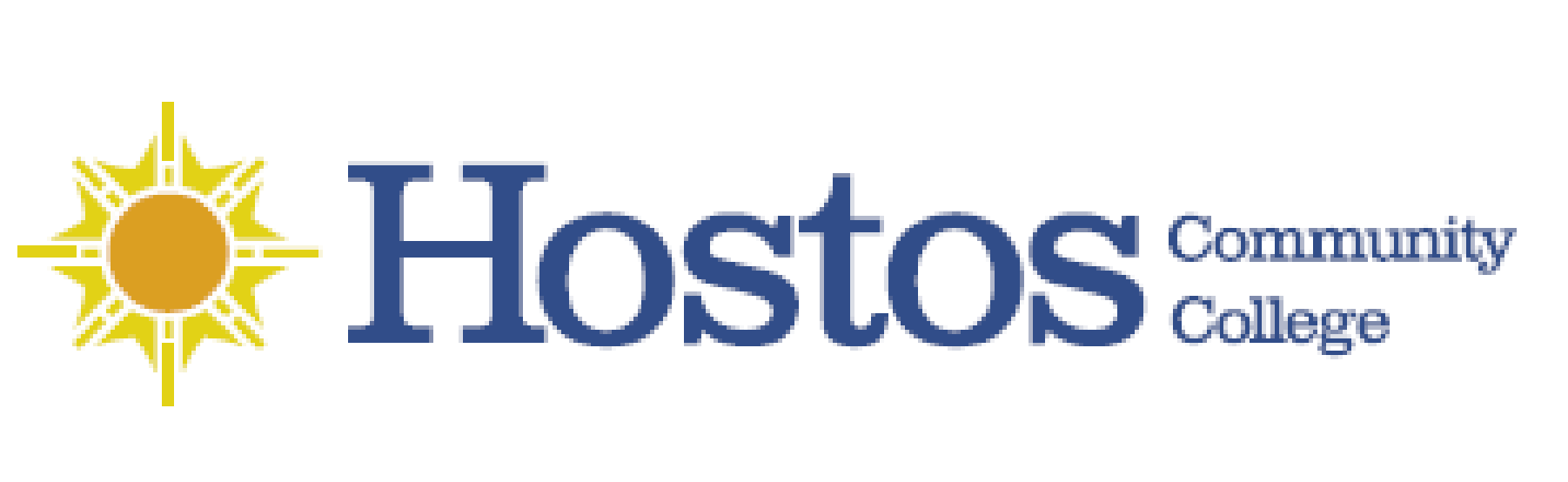 COLLEGE-WIDE CURRICULUM COMMITTEETuesday, September 20, 20223:30-5:00 pm MinutesPRESENT:Professor Christine Hutchins (chair)Dean Babette AudantProfessor Kathleen DoyleProfessor Nancy GenovaProfessor Carol HuieProfessor Karin LundbergProfessor Sonia MaldonadoProfessor Ana OzunaMr. David PrimakMs. Silvia ReyesProfessor Jennifer Tang (recording secretary)Guests:Ms. Johanna Arroyo Peralta (curriculum office)Mr. Samuel Byrd (CEWD)Prof. Jaqueline DiSanto (Education)Ms. Wendy Small - Taylor (curriculum office)Prof.  Emmanuel A. Velayos Larrabure (Humanities) Absent: Professor Olga Steinberg, Professor Manuel Livingston  Call to Order: 3:35 p.m.Acceptance of CWCC agenda for meeting 20 September 2022 (see link to agenda)Approval of CWCC minutes for meeting 26 April (see link to minutes)Curricular Items – To be voted onLAC 106 - Pathways SubmissionLAC 106 History of Dominican Republic (see links to form and to syllabus); Prof.  Emmanuel A. Velayos Larrabure (Humanities) presenting Vote ResultsYes  10 No 0  Abstain 0PIL 227 - New Pilot coursePIL 227 Instructional Technology Models and Practices (see links to form and to syllabus); Prof.  Jacqueline DiSanto (Education) presenting Vote ResultsYes  11 No 0  Abstain 0New Business & Announcementsdiscussion of Hostos Credit for Prior Learning (CPL), implementation of Board of Trustees Resolution on Credit for Prior Learning (see Hostos CPL site, link to draft Hostos statement, link to BoT resolution, link to CUNY site, guidance for college implementation, link to SPS site) -draft Hostos statement presented by Mr. Samuel K. Byrd (CEWD) and Dean Babette Audant (OAA) at Spring 2022 CWCC meeting and tabled for further consultationSchedule and membership of CWCC for Fall 2022 ​Tuesday, 20 September, all meetings 3:30pm HYFLEX in B502 OR at  https://hostos-cuny-edu.zoom.us/j/6756681908Tuesday, 11 OctoberTuesday, 25 OctoberTuesday, 15 NovemberTuesday, 29 November Dean Babette Audant, Provost's DesigneeKathleen Doyle, Mathematics
Nancy Genova, Behavioral and Social Sciences 
Carol Huie, Business
Christine Hutchins, English, Chair
Manuel Livingston, Allied Health SciencesKarin Lundberg, Language & Cognition
Sonia Maldonado, Education
Ana Ozuna, Humanities
David Primak, RegistrarSilvia Reyes, Office of Academic Affairs, HEOOlga Steinberg, Natural SciencesJennifer Tang, Library, Recording SecretaryMany thanks to outgoing members Brian Carter, SGA; Sonya Jo Hamilton, SGA; Edward  King, Allied Health Sciences; and to Elisabeth Tappeiner, Library, who is on leave. Welcome to our new members, Manuel Livingston, Allied Health Sciences, and Jennifer Tang, Library.Progress of Pathways Submissions from Spring 2022 COM 110 Fundamentals of Public Speaking (submitted to CCCRC 3/2021; revised and resubmitted 11/2021; approved 11/2021)MAT 100SI Introduction to College Mathematics I (submitted to CCCRC 3/2022; approved 4/2022)PSY 142 Abnormal Psychology (submitted to CCCRC 4/2022; revise and resubmit request 10/2022)SOC 140 Race and Ethnicity (submitted to CCRC 3/2022; approved 4/2022)Adjournment - Meeting adjourned at 4:52 p.m.      Respectfully submitted,
      Jennifer TangChristine Hutchins is inviting you to a scheduled Zoom meetingTopic: CWCC MeetingTime: This is a recurring meetingJoin Zoom Meetinghttps://hostos-cuny-edu.zoom.us/j/6756681908Meeting ID: 675 668 1908One tap mobile+16465588656,,6756681908# US (New York)+13017158592,,6756681908# US (Washington DC)Dial by your location        +1 646 558 8656 US (New York)        +1 301 715 8592 US (Washington DC)        +1 312 626 6799 US (Chicago)        +1 346 248 7799 US (Houston)        +1 669 900 9128 US (San Jose)        +1 253 215 8782 US (Tacoma)Meeting ID: 675 668 1908Find your local number: https://hostos-cuny-edu.zoom.us/u/kdkYWLRhGsJoin by SIP6756681908@zoomcrc.comJoin by H.323162.255.37.11 (US West)162.255.36.11 (US East)213.19.144.110 (Amsterdam Netherlands)213.244.140.110 (Germany)103.122.166.55 (Australia Sydney)103.122.167.55 (Australia Melbourne)69.174.57.160 (Canada Toronto)65.39.152.160 (Canada Vancouver)207.226.132.110 (Japan Tokyo)149.137.24.110 (Japan Osaka)Meeting ID: 675 668 1908